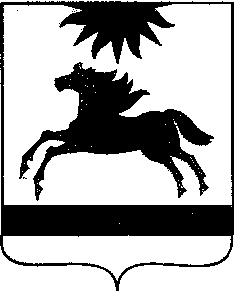 ЧЕЛЯБИНСКАЯ ОБЛАСТЬСОБРАНИЕ ДЕПУТАТОВАРГАЯШСКОГО МУНИЦИПАЛЬНОГО РАЙОНАРЕШЕНИЕО кандидатуре в состав  территориальной избирательной комиссии Аргаяшского районаот Собрания депутатов  Аргаяшского муниципального района           Собрание депутатов Аргаяшского муниципального района РЕШАЕТ:          Предложить в состав территориальной избирательной   комиссии Аргаяшского муниципального района Сайфуллину Зилию Ягафаровну,    07 сентября 1985 года рождения, образование высшее, специальность «Менеджмент организации»,  адрес проживания: 456885,Челябинская область ,Аргаяшский район,д.Аязгулова, улица Центральная, д. 2А.                                              Председатель Собрания депутатов                                                                            Т.М.Антоняк« 18 »  ноября    2015 г  № 27              с. Аргаяш